En relación con la información publicada en el Documento 3, tengo el honor de transmitir a la Conferencia, en anexo al presente documento, la candidatura del:Sr. Stanley Kaige KIBE (República de Kenya)al cargo de miembro de la Junta del Reglamento de Radiocomunicaciones.	Dr. Hamadoun I. TOURÉ
	Secretario GeneralAnexo: 1  ANEXO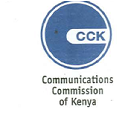 ASUNTO:	CANDIDATURA DEL SR. STANLEY KAIGE KIBE A LA ELECCIÓN A LA JUNTA DEL REGLAMENTO DE RADIOCOMUNICACIONES (RRB) DE LA UIT DURANTE LA CONFERENCIA DE PLENIPOTENCIARIOS DE LA UIT, 2010Muy Señor mío,En referencia a su Carta Circular CL-165 de 21 de octubre de 2013, tengo el placer de informarle de que la República de Kenya presentará una candidatura para la Junta del Reglamento de Radiocomunicaciones (RRB). A tal efecto, por consiguiente, presentamos la candidatura del Sr. Stanley Kaige Kibe a la elección de la RRB.Actualmente el Sr. Kibe es miembro activo de la RRB, que presidió durante el periodo 2013/2014, tras haber sido elegido en la Conferencia de Plenipotenciarios de 2010. El Sr. Kibe es un experto reconocido a nivel nacional e internacional con gran experiencia y conocimientos en el ámbito de las radiocomunicaciones y que posee, además, una amplia experiencia profesional en materia técnica y reglamentaria. El Sr. Kibe ha participado activamente en las actividades de los tres Sectores de la UIT, en particular el UIT-R, durante los últimos 27 años. Su experiencia abarca todos los aspectos de las telecomunicaciones y siempre ha demostrado un alto nivel de compromiso para con sus responsabilidades tanto a nivel local como en círculos internacionales.El Gobierno de Kenya ha aprobado la candidatura del Sr. Kibe al cargo de miembro de la RRB a la que también da todo su apoyo. Le rogamos dé curso a esta candidatura de conformidad con los Estatutos y Reglamentos de la UIT. En anexo se presenta el Currículum Vitae del Sr. Kibe.Le saluda muy atentamente,Francis W. Wangusi, MBS
Director General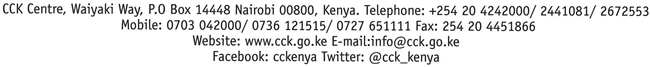 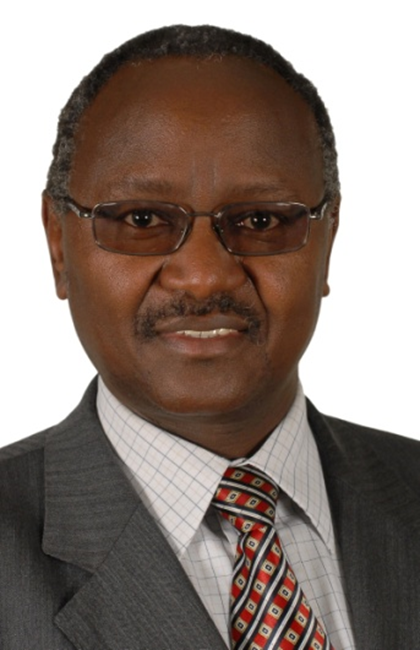 Conferencia de Plenipotenciarios de la 
Unión Internacional de TelecomunicacionesBusán (Corea) , 
20 de octubre – 7 de noviembre de 2014Candidato de la República de Kenya 
a la reelección a la Junta del Reglamento 
de Radiocomunicaciones de la UITSTANLEY KAIGE KIBEPERFIL RESUMIDOEl Sr. Stanley K. KIBE posee 34 años de experiencia en el campo de las telecomunicaciones, 28 de los cuales han estado dedicados a la gestión del espectro. Desde 2005 es Director de la Gestión del espectro de frecuencias de la Comisión de Comunicaciones de Kenya, el organismo encargado de la reglamentación de las TIC en ese país. También ha sido protagonista de los preparativos de Kenya con miras a las Conferencias Mundiales y Regionales de Radiocomunicaciones de la UIT, y ha asistido a esas reuniones de la UIT, en las que ha participado activamente, como en las dedicadas a las radiocomunicaciones en el seno de la Comunidad del África Oriental. El Sr. Kibe ha asistido a reuniones del Grupo Asesor de Radiocomunicaciones (GAR) y del Grupo Asesor de Normalización de las Telecomunicaciones (GANT). En 1990 participó en el Grupo de administraciones y organizaciones participantes en los trabajos del CCIR, donde se elaboraron los futuros métodos de trabajo y organización del CCIR. Participó además en los trabajos del Grupo Voluntario de Expertos (GVE) que estudió y recomendó la simplificación del Reglamento de Radiocomunicaciones, y ha asistido a diversos seminarios y reuniones de la UIT.Desde 1996 el Sr. Kibe participa en primera línea en la elaboración del Cuadro nacional de atribuciones de frecuencias de Kenya y en la modernización de las instalaciones de comprobación técnica y radiogoniometría del país.Se le ha pedido en numerosas ocasiones que facilite información sobre asuntos de gestión del espectro, y ha participado en paneles y en calidad de orador en numerosos foros dedicados a la ingeniería y las TIC.El Sr. Kibe ha seguido sin descanso los trabajos de la Comisión de Estudio 1 del UIT-R y fue Vicepresidente de esa Comisión de Estudio de 2007 a 2010. El Sr. Kibe es miembro de la junta del Reglamento de Radiocomunicaciones de la UIT tras su elección en la Conferencia de Plenipotenciarios de 2010 (PP-10). Actualmente es Presidente de la RRB.______________Conferencia de Plenipotenciarios (PP-14)
Busán, 20 de octubre – 7 de noviembre de 2014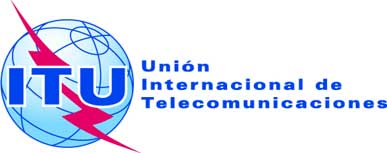 SESIÓN PLENARIADocumento 24-S13 de enero de 2014Original: inglésNota del Secretario GeneralNota del Secretario GeneralCANDIDATURA AL CARGO DE MIEMBRO DE LA
JUNTA DEL REGLAMENTO DE RADIOCOMUNICACIONESCANDIDATURA AL CARGO DE MIEMBRO DE LA
JUNTA DEL REGLAMENTO DE RADIOCOMUNICACIONESNuestra referencia: CCK/CPA/39013 de enero de 2014Dr. Hamadoun Touré
Secretario General
Unión Internacional de Telecomunicaciones
Place des Nations
1211 Ginebra 20
SuizaINFORMACIÓN PERSONALINFORMACIÓN PERSONALNombre:KIBE,  KaigeDatos de contacto:P.O. Box 24443
Karen 00502
Nairobi. KENYA
Teléfono:	Profesional:		+254-20-4242245, 4242445
		Móvil:			+254-722-510013, +41-79-104 6536
Correo-e:					kibe@cck.go.keFecha de nacimiento:17 de mayo de 1955Nacionalidad:KenianaEstado civil:Casado con tres hijosCARRERA PROFESIONALCARRERA PROFESIONALCARRERA PROFESIONALAgosto de 2005 – actualidad:Director de la Gestión del Espectro de Frecuencias
Comisión de Comunicaciones de Kenya Director de la Gestión del Espectro de Frecuencias
Comisión de Comunicaciones de Kenya 2005Director Normalización y Aplicación del Régimen de Licencias
Comisión de Comunicaciones de KenyaDirector Normalización y Aplicación del Régimen de Licencias
Comisión de Comunicaciones de Kenya1999 – 2005Subdirector de Normalización, homologación y numeración 
Comisión de Comunicaciones de KenyaSubdirector de Normalización, homologación y numeración 
Comisión de Comunicaciones de Kenya1986 – 1999Ingeniero Superior de Gestión del Espectro de Frecuencias
Corporación de Correos y Telecomunicaciones de Kenya
Comisión de Comunicaciones de KenyaIngeniero Superior de Gestión del Espectro de Frecuencias
Corporación de Correos y Telecomunicaciones de Kenya
Comisión de Comunicaciones de Kenya1984 – 1986Ingeniero Superior de Proyectos de Ingeniería, Transmisión y Radiocomunicaciones 
Corporación de Correos y Telecomunicaciones de KenyaIngeniero Superior de Proyectos de Ingeniería, Transmisión y Radiocomunicaciones 
Corporación de Correos y Telecomunicaciones de Kenya1982 – 1984Ingeniero de grandes obras de construcción/transmisión y radiocomunicaciones 
Corporación de Correos y Telecomunicaciones de KenyaIngeniero de grandes obras de construcción/transmisión y radiocomunicaciones 
Corporación de Correos y Telecomunicaciones de Kenya1979 – 1982Ingeniero de primer grado 
Corporación de Correos y Telecomunicaciones de KenyaIngeniero de primer grado 
Corporación de Correos y Telecomunicaciones de KenyaEDUCACIÓNEDUCACIÓNEDUCACIÓN1976-1979:1976-1979:Licenciatura (Hons) (Ingeniería eléctrica, de telecomunicaciones y microondas). Universidad de Nairobi.Otros estudiosOtros estudiosCursos de radiocomunicaciones, gestión de frecuencias, reglamentación de las telecomunicaciones, dirección y gestión.PRINCIPALES ACTIVIDADES EN EL PLANO INTERNACIONALPRINCIPALES ACTIVIDADES EN EL PLANO INTERNACIONALPRINCIPALES ACTIVIDADES EN EL PLANO INTERNACIONAL1986:Primera reunión de la Conferencia Administrativa Regional de Radiocomunicaciones de la UIT para la planificación de la radiodifusión de televisión por ondas métricas, decimétricas en la zona de radiodifusión Africana y los países vecinos ().Primera reunión de la Conferencia Administrativa Regional de Radiocomunicaciones de la UIT para la planificación de la radiodifusión de televisión por ondas métricas, decimétricas en la zona de radiodifusión Africana y los países vecinos ().1987:Conferencia Administrativa Mundial de Radiocomunicaciones para los Servicios Móviles (CAMR-MOB-87) (Ginebra).Conferencia Administrativa Mundial de Radiocomunicaciones para los Servicios Móviles (CAMR-MOB-87) (Ginebra).1988:Conferencia Administrativa Mundial de Radiocomunicaciones sobre la utilización de la órbita de los satélites geoestacionarios y la planificación de las bandas de frecuencias que la utilizan (CAMR-ORB-88) (Ginebra). Vicepresidente de la Comisión de Reglamentación (Ginebra).Conferencia Administrativa Mundial de Radiocomunicaciones sobre la utilización de la órbita de los satélites geoestacionarios y la planificación de las bandas de frecuencias que la utilizan (CAMR-ORB-88) (Ginebra). Vicepresidente de la Comisión de Reglamentación (Ginebra).1992:Conferencia Administrativa Mundial de Radiocomunicaciones (Málaga – Torremolinos, España). Conferencia Administrativa Mundial de Radiocomunicaciones (Málaga – Torremolinos, España). 1995:Dos reuniones de la Reunión Preparatoria de la Conferencia (RPC-95) de la Conferencia Mundial de Radiocomunicaciones de 1995 (CMR-95) y delegado de Kenya en la Conferencia Mundial de Radiocomunicaciones de 1995 (CMR-95) (Ginebra).Dos reuniones de la Reunión Preparatoria de la Conferencia (RPC-95) de la Conferencia Mundial de Radiocomunicaciones de 1995 (CMR-95) y delegado de Kenya en la Conferencia Mundial de Radiocomunicaciones de 1995 (CMR-95) (Ginebra).1996:	Reunión de la CE 1 del UIT-R en Santa Rosa, California, EE.UU.Reunión de la CE 1 del UIT-R en Santa Rosa, California, EE.UU.1997:	CE 1 del UIT-R (Ginebra). CE 1 del UIT-R (Ginebra). 1999:–	Reunión de la CE 1 del UIT-R en Assen, Países Bajos.–	Reunión bienal de la Conferencia Africana de Radiocomunicaciones (RA-99) (Gaborone, Botswana), donde presentó un documento sobre gestión y utilización de frecuencias.–	Reunión de la CE 1 del UIT-R en Assen, Países Bajos.–	Reunión bienal de la Conferencia Africana de Radiocomunicaciones (RA-99) (Gaborone, Botswana), donde presentó un documento sobre gestión y utilización de frecuencias.2000:Consejo de la UIT (Ginebra) y Asamblea Mundial de Normalización de las Telecomunicaciones (AMNT-2000) (Montreal, Canadá).Consejo de la UIT (Ginebra) y Asamblea Mundial de Normalización de las Telecomunicaciones (AMNT-2000) (Montreal, Canadá).2001-2004:Reuniones de las Comisiones de Estudio del UIT-T sobre las IMT-2000 y sistemas posteriores a las IMT-2000.Reuniones de las Comisiones de Estudio del UIT-T sobre las IMT-2000 y sistemas posteriores a las IMT-2000.2004:Jefe de la Delegación en la Asamblea Mundial de Normalización de las Telecomunicaciones (AMNT-04) (Florianópolis, Brasil).Jefe de la Delegación en la Asamblea Mundial de Normalización de las Telecomunicaciones (AMNT-04) (Florianópolis, Brasil).2005:Reunión del Grupo Asesor de Normalización de las Telecomunicaciones (GANT) de la UIT.Reunión del Grupo Asesor de Normalización de las Telecomunicaciones (GANT) de la UIT.2006:Jefe Adjunto de la Delegación para la Conferencia Regional de Radiocomunicaciones del UIT-R para la planificación de la radiodifusión de televisión digital terrenal en la Región 1 y partes de la Región 3 (CRR-06). Presidente de la Comisión 4 de la Conferencia Regional de Radiocomunicaciones para la revisión del Acuerdo Ginebra 1989 (CRR-06-Rev.GE89).2007:Reunión del Grupo Asesor de Radiocomunicaciones (GAR) (Ginebra). Vicepresidente de la Comisión de Estudio 1 del UIT-R en la Asamblea de Radiocomunicaciones de la UIT (AR-07). Jefe de la Delegación en la Conferencia Mundial de Radiocomunicaciones, 2007, de la UIT (CMR-07) (Ginebra).2010:Elegido miembro de la junta del Reglamento de Radiocomunicaciones de la UIT.2012:Asistencia a la Conferencia Mundial de Radiocomunicaciones en calidad de miembro electo de la RRB 2013:Vicepresidente de la Junta del Reglamento de Radiocomunicaciones de la UIT.2014:Presidente de la Junta del Reglamento de Radiocomunicaciones de la UIT.ACTIVIDADES EN LA UITACTIVIDADES EN LA UIT1991-1994:Participó en el proyecto de la UIT destinado a la elaboración de un Plan para el desarrollo de las radiocomunicaciones marítimas en África.2006 / 2007Contratado en la UIT en virtud del Acuerdo de Servicios Especiales Nº 9RAF/01/056.1150 C6 para prestar asistencia en la construcción de Somalia tras 13 años de guerra civil. Su mandato consistía en:i)	La preparación de un marco político y reglamentario para la gestión del espectro en Somalia.ii)	La preparación de los procedimientos de atribución y coordinación de frecuencias en Somalia.iii)	La elaboración del primer proyecto de Cuadro nacional de atribución de bandas de frecuencias de Somalia.iv)	Presentar propuestas sobre metodologías para la imposición de tasas de licencia a diversos servicios de radiocomunicaciones.v)	La elaboración de un Plan de Acción para la informatización de la gestión de frecuencias.vi)	El diseño de las licencias de frecuencias, así como de la estructura del registro nacional de frecuencias.vii)	La definición de la estructura orgánica y las descripciones de empleo del organismo de gestión de frecuencias de Somalia. 